Limestone Community High SchoolLimestone Community High SchoolLimestone Community High SchoolLimestone Community High SchoolLimestone Community High SchoolLimestone Community High School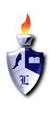 Social IssuesSYLLABUS2010-2011Social IssuesSYLLABUS2010-2011Social IssuesSYLLABUS2010-2011Instructor:TinnonTinnonTinnonTinnonTinnonClassroom:3030303030Planning Period:4th4th4th4th4thOffice Phone:309-697-6271309-697-6271309-697-6271309-697-6271309-697-6271Email Address:ktinnon@limestone.k12.il.usktinnon@limestone.k12.il.usktinnon@limestone.k12.il.usktinnon@limestone.k12.il.usktinnon@limestone.k12.il.usA.  Course InformationA.  Course InformationA.  Course InformationA.  Course InformationA.  Course InformationA.  Course InformationGrade Level:Grade Level:Grade Level:11, 1211, 1211, 12Prerequisite(s):Prerequisite(s):Prerequisite(s):Successful completion of English 1,2 and English 3,4Successful completion of English 1,2 and English 3,4Successful completion of English 1,2 and English 3,4Length of Course:Length of Course:Length of Course:semestersemestersemesterB.  Course DescriptionB.  Course DescriptionB.  Course DescriptionB.  Course DescriptionB.  Course DescriptionB.  Course DescriptionSocial Issues is designed for the student who wants or needs to learn about real-world issues, including character, success, responsibility, and social skills. In Social Issues, students study various dynamic issues facing today’s society, enabling them to discover their own values and responsibilities as citizens in that society. The course will utilize non-fiction text, real-world experiences, and community involvement as teaching tools. Students will utilize different learning methods to research, discuss, debate and formulate opinions on those contemporary issues.  Students will produce a portfolio, learn note-taking skills, and will take part in a formal group presentation.  A student may take Social Issues only once.Social Issues is designed for the student who wants or needs to learn about real-world issues, including character, success, responsibility, and social skills. In Social Issues, students study various dynamic issues facing today’s society, enabling them to discover their own values and responsibilities as citizens in that society. The course will utilize non-fiction text, real-world experiences, and community involvement as teaching tools. Students will utilize different learning methods to research, discuss, debate and formulate opinions on those contemporary issues.  Students will produce a portfolio, learn note-taking skills, and will take part in a formal group presentation.  A student may take Social Issues only once.Social Issues is designed for the student who wants or needs to learn about real-world issues, including character, success, responsibility, and social skills. In Social Issues, students study various dynamic issues facing today’s society, enabling them to discover their own values and responsibilities as citizens in that society. The course will utilize non-fiction text, real-world experiences, and community involvement as teaching tools. Students will utilize different learning methods to research, discuss, debate and formulate opinions on those contemporary issues.  Students will produce a portfolio, learn note-taking skills, and will take part in a formal group presentation.  A student may take Social Issues only once.Social Issues is designed for the student who wants or needs to learn about real-world issues, including character, success, responsibility, and social skills. In Social Issues, students study various dynamic issues facing today’s society, enabling them to discover their own values and responsibilities as citizens in that society. The course will utilize non-fiction text, real-world experiences, and community involvement as teaching tools. Students will utilize different learning methods to research, discuss, debate and formulate opinions on those contemporary issues.  Students will produce a portfolio, learn note-taking skills, and will take part in a formal group presentation.  A student may take Social Issues only once.Social Issues is designed for the student who wants or needs to learn about real-world issues, including character, success, responsibility, and social skills. In Social Issues, students study various dynamic issues facing today’s society, enabling them to discover their own values and responsibilities as citizens in that society. The course will utilize non-fiction text, real-world experiences, and community involvement as teaching tools. Students will utilize different learning methods to research, discuss, debate and formulate opinions on those contemporary issues.  Students will produce a portfolio, learn note-taking skills, and will take part in a formal group presentation.  A student may take Social Issues only once.Social Issues is designed for the student who wants or needs to learn about real-world issues, including character, success, responsibility, and social skills. In Social Issues, students study various dynamic issues facing today’s society, enabling them to discover their own values and responsibilities as citizens in that society. The course will utilize non-fiction text, real-world experiences, and community involvement as teaching tools. Students will utilize different learning methods to research, discuss, debate and formulate opinions on those contemporary issues.  Students will produce a portfolio, learn note-taking skills, and will take part in a formal group presentation.  A student may take Social Issues only once.C.  Course StandardsC.  Course StandardsC.  Course StandardsC.  Course StandardsC.  Course StandardsC.  Course StandardsA.  Language:  A1, A4, A5, A6, A7B.  Communication:  B1, B2, B3, B6, B7C.  Writing:  C1, C2, C3, C7, C8, C10D.  Research:  D1, D2, D3, D4, D5E.  Logic:  E1, E2, E3, E4, E5, E6, E7, E8, E9F:  Informational Text:  F1, F2, F5, F6, F7, F8, F11G:  Media:  G1, G3, G4Character CountsA.  Language:  A1, A4, A5, A6, A7B.  Communication:  B1, B2, B3, B6, B7C.  Writing:  C1, C2, C3, C7, C8, C10D.  Research:  D1, D2, D3, D4, D5E.  Logic:  E1, E2, E3, E4, E5, E6, E7, E8, E9F:  Informational Text:  F1, F2, F5, F6, F7, F8, F11G:  Media:  G1, G3, G4Character CountsA.  Language:  A1, A4, A5, A6, A7B.  Communication:  B1, B2, B3, B6, B7C.  Writing:  C1, C2, C3, C7, C8, C10D.  Research:  D1, D2, D3, D4, D5E.  Logic:  E1, E2, E3, E4, E5, E6, E7, E8, E9F:  Informational Text:  F1, F2, F5, F6, F7, F8, F11G:  Media:  G1, G3, G4Character CountsA.  Language:  A1, A4, A5, A6, A7B.  Communication:  B1, B2, B3, B6, B7C.  Writing:  C1, C2, C3, C7, C8, C10D.  Research:  D1, D2, D3, D4, D5E.  Logic:  E1, E2, E3, E4, E5, E6, E7, E8, E9F:  Informational Text:  F1, F2, F5, F6, F7, F8, F11G:  Media:  G1, G3, G4Character CountsA.  Language:  A1, A4, A5, A6, A7B.  Communication:  B1, B2, B3, B6, B7C.  Writing:  C1, C2, C3, C7, C8, C10D.  Research:  D1, D2, D3, D4, D5E.  Logic:  E1, E2, E3, E4, E5, E6, E7, E8, E9F:  Informational Text:  F1, F2, F5, F6, F7, F8, F11G:  Media:  G1, G3, G4Character CountsA.  Language:  A1, A4, A5, A6, A7B.  Communication:  B1, B2, B3, B6, B7C.  Writing:  C1, C2, C3, C7, C8, C10D.  Research:  D1, D2, D3, D4, D5E.  Logic:  E1, E2, E3, E4, E5, E6, E7, E8, E9F:  Informational Text:  F1, F2, F5, F6, F7, F8, F11G:  Media:  G1, G3, G4Character CountsD.  Course Benchmarks/Objectives/Goals/TopicsD.  Course Benchmarks/Objectives/Goals/TopicsD.  Course Benchmarks/Objectives/Goals/TopicsD.  Course Benchmarks/Objectives/Goals/TopicsD.  Course Benchmarks/Objectives/Goals/TopicsD.  Course Benchmarks/Objectives/Goals/TopicsArguing Effectively/Anger ManagementEtiquette and Social SettingsDeath and Dying7 Habits of Effective Teens (Covey)Community Service, Teamwork, Cooperation, Personal Accountability, and Communication SkillsContemporary IssuesArguing Effectively/Anger ManagementEtiquette and Social SettingsDeath and Dying7 Habits of Effective Teens (Covey)Community Service, Teamwork, Cooperation, Personal Accountability, and Communication SkillsContemporary IssuesArguing Effectively/Anger ManagementEtiquette and Social SettingsDeath and Dying7 Habits of Effective Teens (Covey)Community Service, Teamwork, Cooperation, Personal Accountability, and Communication SkillsContemporary IssuesArguing Effectively/Anger ManagementEtiquette and Social SettingsDeath and Dying7 Habits of Effective Teens (Covey)Community Service, Teamwork, Cooperation, Personal Accountability, and Communication SkillsContemporary IssuesArguing Effectively/Anger ManagementEtiquette and Social SettingsDeath and Dying7 Habits of Effective Teens (Covey)Community Service, Teamwork, Cooperation, Personal Accountability, and Communication SkillsContemporary IssuesArguing Effectively/Anger ManagementEtiquette and Social SettingsDeath and Dying7 Habits of Effective Teens (Covey)Community Service, Teamwork, Cooperation, Personal Accountability, and Communication SkillsContemporary IssuesE.  Text and Required SuppliesE.  Text and Required SuppliesE.  Text and Required SuppliesE.  Text and Required SuppliesE.  Text and Required SuppliesE.  Text and Required SuppliesTextbook:Textbook:Textbook:"Social Issues" Textbook (provided) http://www.flipsnack.com/flips/a0097da952a918ceb318fe87c6q57583"Social Issues" Textbook (provided) http://www.flipsnack.com/flips/a0097da952a918ceb318fe87c6q57583"Social Issues" Textbook (provided) http://www.flipsnack.com/flips/a0097da952a918ceb318fe87c6q57583Workbook:Workbook:Workbook:The 7 Habits of Highly Effective Teens Personal Workbook (Covey, $14.95)The 7 Habits of Highly Effective Teens Personal Workbook (Covey, $14.95)The 7 Habits of Highly Effective Teens Personal Workbook (Covey, $14.95)Supplies:Supplies:Supplies:3 pronged folder; loose-leaf paper (50 sheets)3 pronged folder; loose-leaf paper (50 sheets)3 pronged folder; loose-leaf paper (50 sheets)Supplemental Material:Supplemental Material:Supplemental Material:A positive attitude and a desire to become a better human being capable of succeeding in the real adult worldA positive attitude and a desire to become a better human being capable of succeeding in the real adult worldA positive attitude and a desire to become a better human being capable of succeeding in the real adult worldF.  Nine-Weeks Term Grading PlanF.  Nine-Weeks Term Grading PlanF.  Nine-Weeks Term Grading PlanF.  Nine-Weeks Term Grading PlanF.  Nine-Weeks Term Grading PlanF.  Nine-Weeks Term Grading PlanJournal Work:Journal Work:Journal Work:Journal Work:20% 20% Participation and Attendance:Participation and Attendance:Participation and Attendance:Participation and Attendance:20% 20% Quizzes, Workbook Pages, and Tests:Quizzes, Workbook Pages, and Tests:Quizzes, Workbook Pages, and Tests:Quizzes, Workbook Pages, and Tests:20% 20% Group Projects:Group Projects:Group Projects:Group Projects:20% 20%      :     :     :     :     :     :     :     :Term Assessments:Term Assessments:Term Assessments:Term Assessments:20%20%G.  Semester Grading PlanG.  Semester Grading PlanG.  Semester Grading PlanG.  Semester Grading PlanG.  Semester Grading PlanG.  Semester Grading PlanTerm 1:Term 1:Term 1:Term 1:50% 50% Term 2:Term 2:Term 2:Term 2:50% 50% H.  Limestone High School Grading ScaleH.  Limestone High School Grading ScaleH.  Limestone High School Grading ScaleH.  Limestone High School Grading ScaleH.  Limestone High School Grading ScaleH.  Limestone High School Grading ScaleA:A:A:A:94-100 94-100 B:B:B:B:86-9386-93C:C:C:C:77-8577-85D:D:D:D:70-7670-76I.  ExpectationsI.  ExpectationsI.  ExpectationsI.  ExpectationsI.  ExpectationsI.  ExpectationsNo passes.       No electronic devices.       No food or beverage.       Tardies are unacceptable.       It all comes down to respect and responsibility. It is my goal to treat you as adults; therefore, this is the expectation for your behavior. 1.	Respect is a must for this class:  respect for me, respect for others, and respect for yourself.  If you do these three things, other rules are not necessary.2.	Use your time wisely: this course requires a lot of in-class work, therefore, when you are given class time, you are to be working. Your “Use of Time” grade will be affected should you waste time. This includes socializing, excessively leaving the class to go to your locker or use the restroom, lining up at the door at the end of the hour, as well as any time spent doing things that will not help you to complete the assignment. 3.	Come to class prepared: To be considered prepared for class, you must have a pen/pencil and all books and assignment explanations needed for that current assignment. Also, some assignments may require you to gather information or materials outside of class, if so, bring those with you as well.       Absences: students with excused absences will be given two days for each day absent to complete work with the exception of long term assignments Note:  If you are absent on the day a long-term(week or more) assignment is due, it is still due on that date, NO EXCEPTIONS.  4.	GRADE DEDUCTIONS – A grade deduction of half credit will be given for late work turned in within a day.  After one day, an assignment will receive a zero.  REQUIRED ASSIGNMENTS MUST STILL BE COMPLETED AND PLACED IN YOUR JOURNAL IN ORDER TO PASS THE CLASS. 5.	The best advice I can give you to do well and pass this course is to stay organized, be responsible, and plan ahead. Be proactive, and you will be successful. No passes.       No electronic devices.       No food or beverage.       Tardies are unacceptable.       It all comes down to respect and responsibility. It is my goal to treat you as adults; therefore, this is the expectation for your behavior. 1.	Respect is a must for this class:  respect for me, respect for others, and respect for yourself.  If you do these three things, other rules are not necessary.2.	Use your time wisely: this course requires a lot of in-class work, therefore, when you are given class time, you are to be working. Your “Use of Time” grade will be affected should you waste time. This includes socializing, excessively leaving the class to go to your locker or use the restroom, lining up at the door at the end of the hour, as well as any time spent doing things that will not help you to complete the assignment. 3.	Come to class prepared: To be considered prepared for class, you must have a pen/pencil and all books and assignment explanations needed for that current assignment. Also, some assignments may require you to gather information or materials outside of class, if so, bring those with you as well.       Absences: students with excused absences will be given two days for each day absent to complete work with the exception of long term assignments Note:  If you are absent on the day a long-term(week or more) assignment is due, it is still due on that date, NO EXCEPTIONS.  4.	GRADE DEDUCTIONS – A grade deduction of half credit will be given for late work turned in within a day.  After one day, an assignment will receive a zero.  REQUIRED ASSIGNMENTS MUST STILL BE COMPLETED AND PLACED IN YOUR JOURNAL IN ORDER TO PASS THE CLASS. 5.	The best advice I can give you to do well and pass this course is to stay organized, be responsible, and plan ahead. Be proactive, and you will be successful. No passes.       No electronic devices.       No food or beverage.       Tardies are unacceptable.       It all comes down to respect and responsibility. It is my goal to treat you as adults; therefore, this is the expectation for your behavior. 1.	Respect is a must for this class:  respect for me, respect for others, and respect for yourself.  If you do these three things, other rules are not necessary.2.	Use your time wisely: this course requires a lot of in-class work, therefore, when you are given class time, you are to be working. Your “Use of Time” grade will be affected should you waste time. This includes socializing, excessively leaving the class to go to your locker or use the restroom, lining up at the door at the end of the hour, as well as any time spent doing things that will not help you to complete the assignment. 3.	Come to class prepared: To be considered prepared for class, you must have a pen/pencil and all books and assignment explanations needed for that current assignment. Also, some assignments may require you to gather information or materials outside of class, if so, bring those with you as well.       Absences: students with excused absences will be given two days for each day absent to complete work with the exception of long term assignments Note:  If you are absent on the day a long-term(week or more) assignment is due, it is still due on that date, NO EXCEPTIONS.  4.	GRADE DEDUCTIONS – A grade deduction of half credit will be given for late work turned in within a day.  After one day, an assignment will receive a zero.  REQUIRED ASSIGNMENTS MUST STILL BE COMPLETED AND PLACED IN YOUR JOURNAL IN ORDER TO PASS THE CLASS. 5.	The best advice I can give you to do well and pass this course is to stay organized, be responsible, and plan ahead. Be proactive, and you will be successful. No passes.       No electronic devices.       No food or beverage.       Tardies are unacceptable.       It all comes down to respect and responsibility. It is my goal to treat you as adults; therefore, this is the expectation for your behavior. 1.	Respect is a must for this class:  respect for me, respect for others, and respect for yourself.  If you do these three things, other rules are not necessary.2.	Use your time wisely: this course requires a lot of in-class work, therefore, when you are given class time, you are to be working. Your “Use of Time” grade will be affected should you waste time. This includes socializing, excessively leaving the class to go to your locker or use the restroom, lining up at the door at the end of the hour, as well as any time spent doing things that will not help you to complete the assignment. 3.	Come to class prepared: To be considered prepared for class, you must have a pen/pencil and all books and assignment explanations needed for that current assignment. Also, some assignments may require you to gather information or materials outside of class, if so, bring those with you as well.       Absences: students with excused absences will be given two days for each day absent to complete work with the exception of long term assignments Note:  If you are absent on the day a long-term(week or more) assignment is due, it is still due on that date, NO EXCEPTIONS.  4.	GRADE DEDUCTIONS – A grade deduction of half credit will be given for late work turned in within a day.  After one day, an assignment will receive a zero.  REQUIRED ASSIGNMENTS MUST STILL BE COMPLETED AND PLACED IN YOUR JOURNAL IN ORDER TO PASS THE CLASS. 5.	The best advice I can give you to do well and pass this course is to stay organized, be responsible, and plan ahead. Be proactive, and you will be successful. No passes.       No electronic devices.       No food or beverage.       Tardies are unacceptable.       It all comes down to respect and responsibility. It is my goal to treat you as adults; therefore, this is the expectation for your behavior. 1.	Respect is a must for this class:  respect for me, respect for others, and respect for yourself.  If you do these three things, other rules are not necessary.2.	Use your time wisely: this course requires a lot of in-class work, therefore, when you are given class time, you are to be working. Your “Use of Time” grade will be affected should you waste time. This includes socializing, excessively leaving the class to go to your locker or use the restroom, lining up at the door at the end of the hour, as well as any time spent doing things that will not help you to complete the assignment. 3.	Come to class prepared: To be considered prepared for class, you must have a pen/pencil and all books and assignment explanations needed for that current assignment. Also, some assignments may require you to gather information or materials outside of class, if so, bring those with you as well.       Absences: students with excused absences will be given two days for each day absent to complete work with the exception of long term assignments Note:  If you are absent on the day a long-term(week or more) assignment is due, it is still due on that date, NO EXCEPTIONS.  4.	GRADE DEDUCTIONS – A grade deduction of half credit will be given for late work turned in within a day.  After one day, an assignment will receive a zero.  REQUIRED ASSIGNMENTS MUST STILL BE COMPLETED AND PLACED IN YOUR JOURNAL IN ORDER TO PASS THE CLASS. 5.	The best advice I can give you to do well and pass this course is to stay organized, be responsible, and plan ahead. Be proactive, and you will be successful. No passes.       No electronic devices.       No food or beverage.       Tardies are unacceptable.       It all comes down to respect and responsibility. It is my goal to treat you as adults; therefore, this is the expectation for your behavior. 1.	Respect is a must for this class:  respect for me, respect for others, and respect for yourself.  If you do these three things, other rules are not necessary.2.	Use your time wisely: this course requires a lot of in-class work, therefore, when you are given class time, you are to be working. Your “Use of Time” grade will be affected should you waste time. This includes socializing, excessively leaving the class to go to your locker or use the restroom, lining up at the door at the end of the hour, as well as any time spent doing things that will not help you to complete the assignment. 3.	Come to class prepared: To be considered prepared for class, you must have a pen/pencil and all books and assignment explanations needed for that current assignment. Also, some assignments may require you to gather information or materials outside of class, if so, bring those with you as well.       Absences: students with excused absences will be given two days for each day absent to complete work with the exception of long term assignments Note:  If you are absent on the day a long-term(week or more) assignment is due, it is still due on that date, NO EXCEPTIONS.  4.	GRADE DEDUCTIONS – A grade deduction of half credit will be given for late work turned in within a day.  After one day, an assignment will receive a zero.  REQUIRED ASSIGNMENTS MUST STILL BE COMPLETED AND PLACED IN YOUR JOURNAL IN ORDER TO PASS THE CLASS. 5.	The best advice I can give you to do well and pass this course is to stay organized, be responsible, and plan ahead. Be proactive, and you will be successful. J.  Tentative ScheduleJ.  Tentative ScheduleJ.  Tentative ScheduleJ.  Tentative ScheduleJ.  Tentative ScheduleJ.  Tentative ScheduleUnit One:  Character Counts	Trustworthiness		Lecture, Reading, Quiz, and Presentation	Respect		Lecture, Reading, Quiz	Responsibility		Lecture, Reading, Quiz, and Narrative 	Integrity		Lecture, Reading, Quiz, and Group Presentation	Fairness		Lecture, Group Presentation	Self-Discipline		Lecture, Reading, QuizUnit Two:  Life Skills	Arguing Effectively		Lecture, Reading, Quiz	Anger Management		Reading, Quiz	Etiquette and Social Aptitude		Lecture, Reading, Quiz        The Apprentice:  Teamwork, Personal Accountability, Cooperation, and Communication SkillsUnit Three:  Death and Dying		Lecture, Reading, Grief Packet, Tuesdays With MorrieUnit Four:  Covey's 7 Habits of Effective TeensUnit Five:  Community Service		Lecture, Reading		Project Impact:  Major Community ProjectUnit Six:  Contemporary Issues:  Politics, Sex and Dating, Relationships, Drug/Alcohol Use, Body ImageUnit One:  Character Counts	Trustworthiness		Lecture, Reading, Quiz, and Presentation	Respect		Lecture, Reading, Quiz	Responsibility		Lecture, Reading, Quiz, and Narrative 	Integrity		Lecture, Reading, Quiz, and Group Presentation	Fairness		Lecture, Group Presentation	Self-Discipline		Lecture, Reading, QuizUnit Two:  Life Skills	Arguing Effectively		Lecture, Reading, Quiz	Anger Management		Reading, Quiz	Etiquette and Social Aptitude		Lecture, Reading, Quiz        The Apprentice:  Teamwork, Personal Accountability, Cooperation, and Communication SkillsUnit Three:  Death and Dying		Lecture, Reading, Grief Packet, Tuesdays With MorrieUnit Four:  Covey's 7 Habits of Effective TeensUnit Five:  Community Service		Lecture, Reading		Project Impact:  Major Community ProjectUnit Six:  Contemporary Issues:  Politics, Sex and Dating, Relationships, Drug/Alcohol Use, Body ImageUnit One:  Character Counts	Trustworthiness		Lecture, Reading, Quiz, and Presentation	Respect		Lecture, Reading, Quiz	Responsibility		Lecture, Reading, Quiz, and Narrative 	Integrity		Lecture, Reading, Quiz, and Group Presentation	Fairness		Lecture, Group Presentation	Self-Discipline		Lecture, Reading, QuizUnit Two:  Life Skills	Arguing Effectively		Lecture, Reading, Quiz	Anger Management		Reading, Quiz	Etiquette and Social Aptitude		Lecture, Reading, Quiz        The Apprentice:  Teamwork, Personal Accountability, Cooperation, and Communication SkillsUnit Three:  Death and Dying		Lecture, Reading, Grief Packet, Tuesdays With MorrieUnit Four:  Covey's 7 Habits of Effective TeensUnit Five:  Community Service		Lecture, Reading		Project Impact:  Major Community ProjectUnit Six:  Contemporary Issues:  Politics, Sex and Dating, Relationships, Drug/Alcohol Use, Body ImageUnit One:  Character Counts	Trustworthiness		Lecture, Reading, Quiz, and Presentation	Respect		Lecture, Reading, Quiz	Responsibility		Lecture, Reading, Quiz, and Narrative 	Integrity		Lecture, Reading, Quiz, and Group Presentation	Fairness		Lecture, Group Presentation	Self-Discipline		Lecture, Reading, QuizUnit Two:  Life Skills	Arguing Effectively		Lecture, Reading, Quiz	Anger Management		Reading, Quiz	Etiquette and Social Aptitude		Lecture, Reading, Quiz        The Apprentice:  Teamwork, Personal Accountability, Cooperation, and Communication SkillsUnit Three:  Death and Dying		Lecture, Reading, Grief Packet, Tuesdays With MorrieUnit Four:  Covey's 7 Habits of Effective TeensUnit Five:  Community Service		Lecture, Reading		Project Impact:  Major Community ProjectUnit Six:  Contemporary Issues:  Politics, Sex and Dating, Relationships, Drug/Alcohol Use, Body ImageUnit One:  Character Counts	Trustworthiness		Lecture, Reading, Quiz, and Presentation	Respect		Lecture, Reading, Quiz	Responsibility		Lecture, Reading, Quiz, and Narrative 	Integrity		Lecture, Reading, Quiz, and Group Presentation	Fairness		Lecture, Group Presentation	Self-Discipline		Lecture, Reading, QuizUnit Two:  Life Skills	Arguing Effectively		Lecture, Reading, Quiz	Anger Management		Reading, Quiz	Etiquette and Social Aptitude		Lecture, Reading, Quiz        The Apprentice:  Teamwork, Personal Accountability, Cooperation, and Communication SkillsUnit Three:  Death and Dying		Lecture, Reading, Grief Packet, Tuesdays With MorrieUnit Four:  Covey's 7 Habits of Effective TeensUnit Five:  Community Service		Lecture, Reading		Project Impact:  Major Community ProjectUnit Six:  Contemporary Issues:  Politics, Sex and Dating, Relationships, Drug/Alcohol Use, Body ImageUnit One:  Character Counts	Trustworthiness		Lecture, Reading, Quiz, and Presentation	Respect		Lecture, Reading, Quiz	Responsibility		Lecture, Reading, Quiz, and Narrative 	Integrity		Lecture, Reading, Quiz, and Group Presentation	Fairness		Lecture, Group Presentation	Self-Discipline		Lecture, Reading, QuizUnit Two:  Life Skills	Arguing Effectively		Lecture, Reading, Quiz	Anger Management		Reading, Quiz	Etiquette and Social Aptitude		Lecture, Reading, Quiz        The Apprentice:  Teamwork, Personal Accountability, Cooperation, and Communication SkillsUnit Three:  Death and Dying		Lecture, Reading, Grief Packet, Tuesdays With MorrieUnit Four:  Covey's 7 Habits of Effective TeensUnit Five:  Community Service		Lecture, Reading		Project Impact:  Major Community ProjectUnit Six:  Contemporary Issues:  Politics, Sex and Dating, Relationships, Drug/Alcohol Use, Body ImageK.  OtherK.  OtherK.  OtherK.  OtherK.  OtherK.  Other Target Audience        Any senior or junior student wishing to take an elective class to earn 1/2 credit toward graduation	Any student targeted through RTI as an “at risk” student either behaviorally or academically	Any student who is part of a behavior contract with Limestone High School	Any student chosen by the administration to take a class on character development	Any student who was suspended for any reason in their freshman or sophomore year(s)	Any student with more than one PD or Study Hall class	Any student who will benefit from self-reflection  Target Audience        Any senior or junior student wishing to take an elective class to earn 1/2 credit toward graduation	Any student targeted through RTI as an “at risk” student either behaviorally or academically	Any student who is part of a behavior contract with Limestone High School	Any student chosen by the administration to take a class on character development	Any student who was suspended for any reason in their freshman or sophomore year(s)	Any student with more than one PD or Study Hall class	Any student who will benefit from self-reflection  Target Audience        Any senior or junior student wishing to take an elective class to earn 1/2 credit toward graduation	Any student targeted through RTI as an “at risk” student either behaviorally or academically	Any student who is part of a behavior contract with Limestone High School	Any student chosen by the administration to take a class on character development	Any student who was suspended for any reason in their freshman or sophomore year(s)	Any student with more than one PD or Study Hall class	Any student who will benefit from self-reflection  Target Audience        Any senior or junior student wishing to take an elective class to earn 1/2 credit toward graduation	Any student targeted through RTI as an “at risk” student either behaviorally or academically	Any student who is part of a behavior contract with Limestone High School	Any student chosen by the administration to take a class on character development	Any student who was suspended for any reason in their freshman or sophomore year(s)	Any student with more than one PD or Study Hall class	Any student who will benefit from self-reflection  Target Audience        Any senior or junior student wishing to take an elective class to earn 1/2 credit toward graduation	Any student targeted through RTI as an “at risk” student either behaviorally or academically	Any student who is part of a behavior contract with Limestone High School	Any student chosen by the administration to take a class on character development	Any student who was suspended for any reason in their freshman or sophomore year(s)	Any student with more than one PD or Study Hall class	Any student who will benefit from self-reflection  Target Audience        Any senior or junior student wishing to take an elective class to earn 1/2 credit toward graduation	Any student targeted through RTI as an “at risk” student either behaviorally or academically	Any student who is part of a behavior contract with Limestone High School	Any student chosen by the administration to take a class on character development	Any student who was suspended for any reason in their freshman or sophomore year(s)	Any student with more than one PD or Study Hall class	Any student who will benefit from self-reflection 